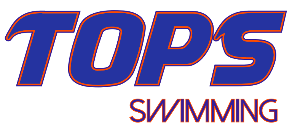 I,_____________________________________________, legal guardian  of,_____________________________________________________________ a minor athlete, give express written permission, and grant an exception to the Minor Athlete Abuse Prevention Policy for ____________________________________ (minor athlete), to stay in the same hotel room of, or share a sleeping arrangement or other overnight lodging location with_____________________________________ (unrelated adult athlete) at ____________________________ (location of hotel room or other overnight lodging location)  from ____________ to ___________ (dates of  applicable rooming arrangement). I further acknowledge that this written permission is valid only for the dates and location specified herein.Legal Guardian Signature: _______________________________________________________Date: __________________________________________________________________